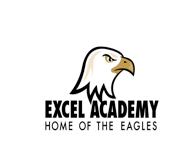 Excel AcademyCourse SyllabusOur Mission:EXCEL Academy’s mission is to serve a diverse range of high school students looking for an accelerated or non-traditional path towards success. Through the use of data-driven research, EXCEL Academy provides high educational standards and accountability in order to prepare students for both graduation and post-secondary readiness.All EAHS graduates will demonstrate characteristics within the following areas:Key Cognitive Strategies – Students will demonstrate skills involving problem solving, research, interpretation, and reasoning.  All with precision and accuracy.Key Content Knowledge – Students will demonstrate key foundational content and “big ideas” from all core subjects.Academic Behaviors – Students will learn to time manage, possess study skills, set goals, have self-awareness and persistence.Contextual Skills and Awareness – Students will be aware of all essential process in order to navigate within college systems.  (Admission requirements, affording college, college types and missions, college culture, exposure to college professors)Course Title: Geometry	Teacher’s Name:  Mary Jane Sliter, MaryJane_Sliter@dpsk12.org,                     	Textbooks/Materials Used: DISCOVERING GEOMETRY/ ACCELERATED MATHCourse Emphasis: Understanding Geometric language and concepts in order to prepare for standardized tests and Advanced AlgebraCourse Expectations:  ALL EAHS students are expected to conform to all policies and standards found within the Excel Academy student handbook.Course CalendarSessionsWeek (1)     	…………………………………………...Unit 1 - Introduction to GeometryCLO - Students will experiment with transformations in a plane by gaining an understanding of key geometric concepts and using those concepts to solve problems.Week (2)     	………………………….………………...Unit 1 - Introduction to GeometryCLO - Students will use coordinates to prove simple geometric theorems algebraically by exploring midpoints and solving midpoint problems.Week (3)     	…………………...……............................Unit 1 - Introduction to GeometryCLO - Students will use coordinates to prove simple geometric theorems algebraically by exploring midpoints and solving midpoint problems.CLO - Students will experiment with transformations in a plane and use coordinates to prove simple geometric theorems algebraically by completing Interim 1Week (4)     	………………………………............................…. Unit 2 Triangles CLO - Students will prove geometric theorems about triangles.Week (5)     	……………………………………………… ……..Unit 2 TrianglesCLO - Students will prove geometric theorems about triangles.Week (6)     	………………………………………………………...Unit 3 Quadrilaterals CLO - Students will prove geometric theorems about quadrilaterals.Week (7)     	………………………………………………………..Unit 3 QuadrilateralsCLO - Students will prove geometric theorems about quadrilaterals.Week (8)     	………………………………………………………. Unit 3 Quadrilaterals.CLO - Students will prove geometric theorems about quadrilaterals.CLO - Students will prepare for the Final by participating in the review. Week (9)     	……………………………………………………………Final - Units:1- 3 CLO – Students will show their understanding of Geometry Semester 1 by completing the Final. Detach below and return with your parent/guardian signatures by:  ________ (date)- - - - - - - - - - - - - - - - - - - - - - - - - - - - - - - - - - - - - - - - - - - - - - - - - - - - - - - - - - - - - - - - - - - - - - - - - - - - - - - - - - - - - - -I acknowledge receiving a copy of the Course Syllabus for ______________ (course)Class Period _______       	             	Date ___________Student Name: __________________  Student Signature: _____________________(Print)                                                        		 (Sign)Parent Name: ___________________  Parent Signature: ______________________ (Print)                                             	 	(Sign)Classroom SuppliesProvided: Calculator, compass, protractor, paper, pencils, computer, etc. Students provide: positive attitude and willingness to learn.Standards AddressedCommon Core or Colorado Content StandardsELG.MA.HS.G.1: Experiment with transformations in the plane. ELG.MA.HS.G.2: Understand congruence in terms of rigid motions. ELG.MA.HS.G.3: Prove geometric theorems. ELG.MA.HS.G.4: Make geometric constructions. ELG.MA.HS.G.5: Understand similarity in terms of similarity transformations. ELG.MA.HS.G.6: Prove theorems involving similarity. ELG.MA.HS.G.7: Define trigonometric ratios and solve problems involving right triangles. ELG.MA.HS.G.9: Understand and apply theorems about circles. ELG.MA.HS.G.10: Find arc lengths and areas of sectors of circles. ELG.MA.HS.G.11: Translate between the geometric description and the equation for a conic section.  ELG.MA.HS.G.12: Use coordinates to prove simple geometric theorems algebraically. ELG.MA.HS.G.13: Explain volume formulas and use them to solve problems. ELG.MA.HS.G.14: Visualize relationships between two-dimensional and three-dimensional objects. ELG.MA.HS.G.15: Apply geometric concepts in modeling situations.Grade Scale90% - 100% = A80% - 89% = B70% - 79% = C60% - 69% = DExcel Behavior ExpectiatonsP PromptP PoliteP PreparedP ParticipateP Pride  SupportMake-up Work can be turned in up until the 7th week of the 9 weeks.  Any additional content area support students must talk with their teacher.Parent CommunicationParents will be contacted by phone and/or e-mail.